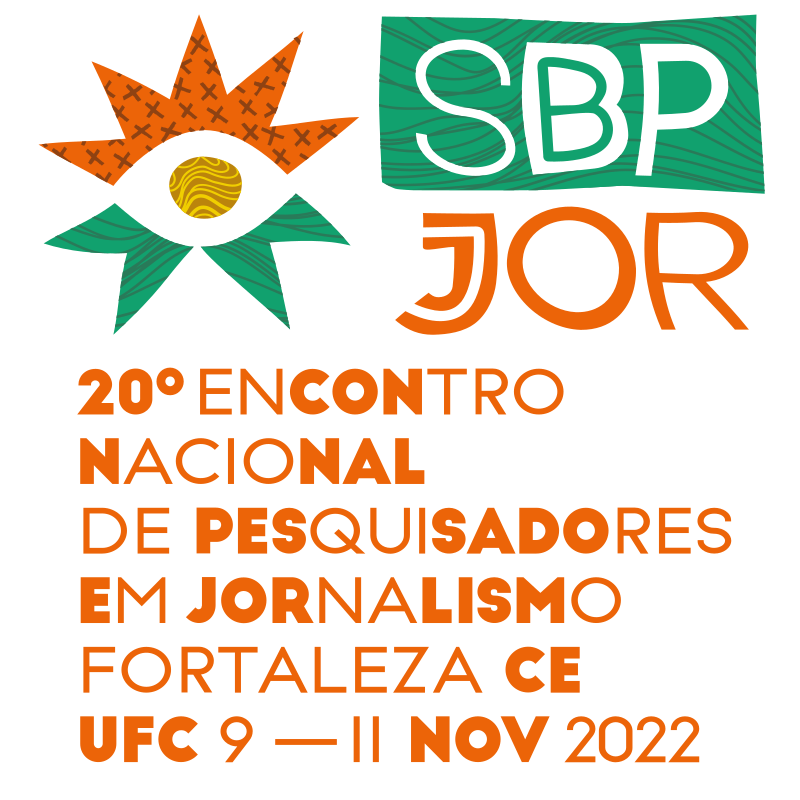 Coloque aqui título e subtítulo do trabalho(salvar este arquivo em .doc)(OBS: Esta é versão SEM AUTORIA do artigo, a ser enviada aos pareceristas. ATENÇÃO, NÃO INSIRA AQUI QUALQUER TIPO DE IDENTIFICAÇÃO DE AUTORIA)Resumo: Escreva aqui o seu resumo, em no máximo dez linhas. Utilize espaço 1, fonte Times New Roman, corpo 11. Escreva aqui o seu resumo, em no máximo dez linhas. Utilize espaço 1, fonte Times New Roman, corpo 11. Escreva aqui o seu resumo, em no máximo dez linhas. Utilize espaço 1, fonte Times New Roman, corpo 11. Escreva aqui o seu resumo, em no máximo dez linhas. Utilize espaço 1, fonte Times New Roman, corpo 11. Escreva aqui o seu resumo, em no máximo dez linhas. Utilize espaço 1, fonte Times New Roman, corpo 11. Escreva aqui o seu resumo, em no máximo dez linhas. Utilize espaço 1, fonte Times New Roman, corpo 11. Escreva aqui o seu resumo, em no máximo dez linhas. Utilize espaço 1, fonte Times New Roman, corpo 11. Escreva aqui o seu resumo, em no máximo dez linhas. Utilize espaço 1, fonte Times New Roman, corpo 11. Escreva aqui o seu resumo, em no máximo dez linhas. Palavras-chave: palavra 1; palavra 2; palavra 3; palavra 4; palavra 5.Título de seção 	Comece aqui a redação do artigo. O texto deve ter entre 20 mil e 35 mil caracteres (com espaço), já incluindo na contagem as notas de rodapé e as referências bibliográficas. Redija em fonte Times New Roman, corpo 12, espaçamento 1,5. O formato do artigo deve ser .doc (Word 2003) ou .rtf. Se produzir o texto em formato .docx (Word 2007), ao final  transforme-o em .doc, através do comando “salvar como”. 	Citações com até quatro linhas devem ser incluídas no corpo do texto, entre aspas, sem itálico. Como neste exemplo: “Esta é uma citação” (SOBRENOME, ano, página).Citações com mais de quatro linhas devem ser apresentadas com recuo de 4 cm da margem esquerda, em corpo 10 e entrelinhamento 1,0. Como no exemplo:Aqui temos um exemplo de citação longa que exige recuo e destaque no texto. Aqui temos um exemplo de citação longa que exige recuo e destaque no texto. Aqui temos um exemplo de citação longa que exige recuo e destaque no texto. Aqui temos um exemplo de citação longa que exige recuo e destaque no texto. Aqui temos um exemplo de citação longa que exige recuo e destaque no texto. (SOBRENOME, ano, página)Figuras e Tabelas devem ser indicadas no texto, deste modo (Figura 1) ou deste modo (Tabela 1). Figuras e Tabelas devem possuir título ou legenda. Insira imagens leves, pois o limite do arquivo total a ser enviado é de 2 Mb (dois megabytes).ReferênciasRedija as referências em ordem alfabética de autor (sobrenome). Utilize corpo 11, espaço 1,0. Exemplos: um(a) autor(a); capítulo de livro; dois (duas) autores (autoras); artigo em periódico e obra organizada: BARDIN, L. Análise de conteúdo. São Paulo: Edições 70, 2011. BENJAMIN, W. O narrador: considerações sobre a obra de Nikolai Leskov. In: Obras Escolhidas: magia, técnica, arte, política. V 1. 8. ed. São Paulo: Brasiliense, 2012. HALL, Stuart et al. A produção social das notícias: o “mugging” nos media.  In: TRAQUINA, Nelson (org.). Jornalismo: questões, teorias e estórias. 2.ed. Lisboa: Vega, 1999.LAGO, C.; BENETTI, M. (Org.). Metodologia da Pesquisa em Jornalismo. 3a. ed. Petrópolis: Vozes, 2010.LIMA, Edvaldo Pereira. O jornalismo literário e a academia no Brasil: fragmentos de uma história. Famecos, v. 23, n. 1, p. 1-19, 2016. TRAQUINA, N. (Org). Jornalismo: questões, teorias e “estórias”. Florianópolis: Insular, 2016.